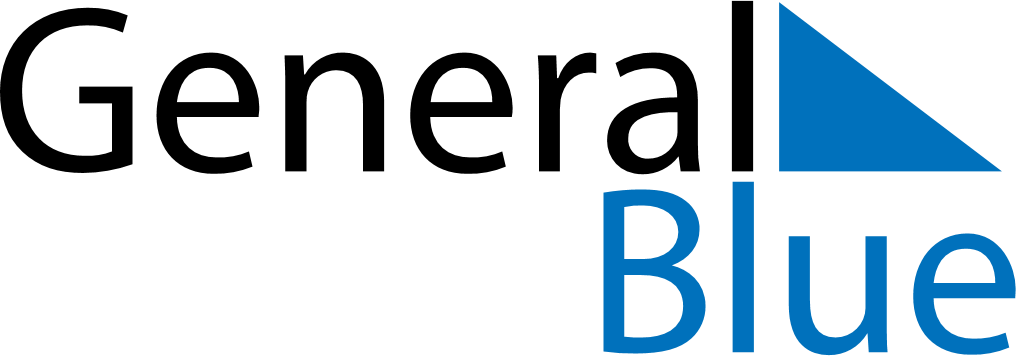 December 2024December 2024December 2024December 2024December 2024December 2024Manitouwadge, Ontario, CanadaManitouwadge, Ontario, CanadaManitouwadge, Ontario, CanadaManitouwadge, Ontario, CanadaManitouwadge, Ontario, CanadaManitouwadge, Ontario, CanadaSunday Monday Tuesday Wednesday Thursday Friday Saturday 1 2 3 4 5 6 7 Sunrise: 8:16 AM Sunset: 4:48 PM Daylight: 8 hours and 31 minutes. Sunrise: 8:17 AM Sunset: 4:47 PM Daylight: 8 hours and 29 minutes. Sunrise: 8:19 AM Sunset: 4:47 PM Daylight: 8 hours and 28 minutes. Sunrise: 8:20 AM Sunset: 4:46 PM Daylight: 8 hours and 26 minutes. Sunrise: 8:21 AM Sunset: 4:46 PM Daylight: 8 hours and 24 minutes. Sunrise: 8:22 AM Sunset: 4:46 PM Daylight: 8 hours and 23 minutes. Sunrise: 8:23 AM Sunset: 4:45 PM Daylight: 8 hours and 22 minutes. 8 9 10 11 12 13 14 Sunrise: 8:24 AM Sunset: 4:45 PM Daylight: 8 hours and 20 minutes. Sunrise: 8:25 AM Sunset: 4:45 PM Daylight: 8 hours and 19 minutes. Sunrise: 8:26 AM Sunset: 4:45 PM Daylight: 8 hours and 18 minutes. Sunrise: 8:27 AM Sunset: 4:45 PM Daylight: 8 hours and 17 minutes. Sunrise: 8:28 AM Sunset: 4:45 PM Daylight: 8 hours and 16 minutes. Sunrise: 8:29 AM Sunset: 4:45 PM Daylight: 8 hours and 15 minutes. Sunrise: 8:30 AM Sunset: 4:45 PM Daylight: 8 hours and 14 minutes. 15 16 17 18 19 20 21 Sunrise: 8:31 AM Sunset: 4:45 PM Daylight: 8 hours and 14 minutes. Sunrise: 8:32 AM Sunset: 4:45 PM Daylight: 8 hours and 13 minutes. Sunrise: 8:32 AM Sunset: 4:46 PM Daylight: 8 hours and 13 minutes. Sunrise: 8:33 AM Sunset: 4:46 PM Daylight: 8 hours and 12 minutes. Sunrise: 8:34 AM Sunset: 4:46 PM Daylight: 8 hours and 12 minutes. Sunrise: 8:34 AM Sunset: 4:47 PM Daylight: 8 hours and 12 minutes. Sunrise: 8:35 AM Sunset: 4:47 PM Daylight: 8 hours and 12 minutes. 22 23 24 25 26 27 28 Sunrise: 8:35 AM Sunset: 4:48 PM Daylight: 8 hours and 12 minutes. Sunrise: 8:36 AM Sunset: 4:48 PM Daylight: 8 hours and 12 minutes. Sunrise: 8:36 AM Sunset: 4:49 PM Daylight: 8 hours and 12 minutes. Sunrise: 8:36 AM Sunset: 4:49 PM Daylight: 8 hours and 12 minutes. Sunrise: 8:37 AM Sunset: 4:50 PM Daylight: 8 hours and 13 minutes. Sunrise: 8:37 AM Sunset: 4:51 PM Daylight: 8 hours and 13 minutes. Sunrise: 8:37 AM Sunset: 4:52 PM Daylight: 8 hours and 14 minutes. 29 30 31 Sunrise: 8:37 AM Sunset: 4:52 PM Daylight: 8 hours and 15 minutes. Sunrise: 8:37 AM Sunset: 4:53 PM Daylight: 8 hours and 15 minutes. Sunrise: 8:37 AM Sunset: 4:54 PM Daylight: 8 hours and 16 minutes. 